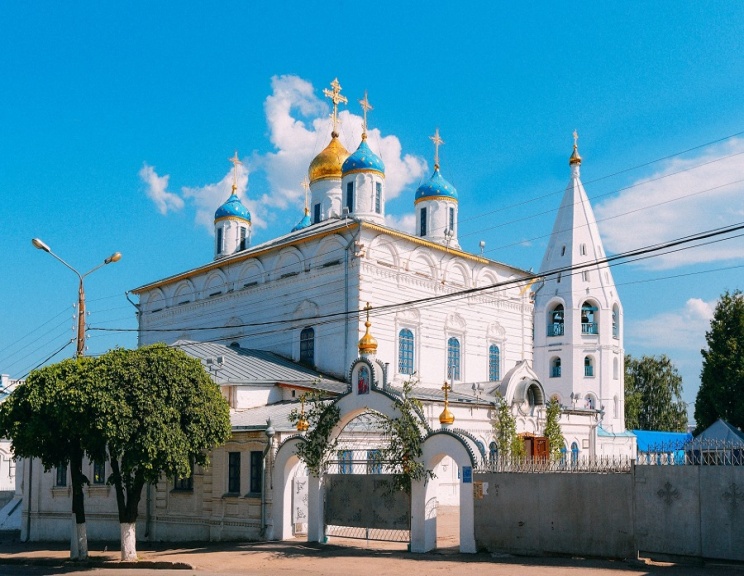 Собор является самым старым храмом в Чувашии, единственный сохранившийся памятник XVII века. Его посещают как жители города, так и жители районов республики. Здание за время своего существования неоднократно ремонтировалось, однако свой первоначальный облик в основном сохранило, за исключением мелких утрат и того, что первый ярус фасада оказался закрыт поздней пристройкой притвора.В грамоте Ивана IV от 26 мая 1555 года данной первому казанскому архиепископу Гурию, говорилось, что надо определить место, «где быти святой соборной церкве Введению Пречистой» и «назнаменовати место, где граду быти». Гурием здесь была поставлена полотняная церковь, вскоре заменённая деревянной. В 1559 году деревянная церковь сгорела. В 1660-х годах выстроен ныне действующий каменный собор, четырёхпрестольный: главный - холодный, в честь Введения во храм Пресвятой Богородицы, второй - тёплый, с правой стороны - Святого преподобного Алексия, человека Божия, четвёртый - Священномученика Харлампия.К особо чтимым иконам в Введенском соборе относятся четыре:Икона Божией Матери Владимирской (образ в киоте): написана в XVI веке, украшена серебряной позолоченной ризой и находится по левую сторону царских врат. По преданию, это дар архиепископа Казанского Чудотворца Гурия.Икона Спасителя: также, по преданию, подарена собору митрополитом Казанским и Свияжским Тихоном. Образ находится в серебряном окладе с маргаритом (хрупкая слюда), украшен и написан в честь двунадесятых праздников.Образ Смоленской Богоматери: украшен мощами разных божьих угодников, подарен митрополитом Тихоном, которому в 1687 году она была преподнесена грузинским царём Арчилом.В соборе почивают мощи казанских чудотворцев Гурия, Варсанофия и Германа. По преданию, чебоксарцы отправили выборщиков в Казань просить часть мощей святых угодников. Желание их было выполнено. Часть святых мощей находится в серебряных ковжецах, что вложены в икону, на которой изображены святые Казанские Чудотворцы Гурий, Варсанофий и Герман.